DEMANDE DE CONVENTIONNEMENT ESSVous collectez du mobilier professionnel dans le cadre de : Votre activité de réemploi/réutilisation  Votre activité de collecte de déchets professionnels Proposez-vous des prestations de débarras aux professionnels de votre territoire en plus de vos activités de réemploi/réutilisation ? Quelles quantités de mobilier professionnel avez-vous réemployées/réutilisées au cours de l’année précédente ? Quels secteurs d’activité sont concernés par vos prestations (tertiaire, administrations, hospitaliers, etc.) ?Quel est votre mode de réemploi ? : Vente Don Transformation, Up-cycling Le conventionnement Valdelia vous intéresse pour (plusieurs choix possibles) : Option 1 : Compenser une partie des couts engagés sur les tonnes de mobilier professionnel vendues ou données Option 2 : Prendre en charge les déchets de mobilier professionnel non réutilisable Option 3 : Développer votre activité et proposer des solutions complémentaires aux professionnels de votre territoireAfin de mieux connaître votre activité, merci de préciser : Secteur géographique concerné (liste des communes principales) :Mobilier professionnel qui vous intéresse :		 Mobilier de bureau	 Mobilier scolaire	 Mobilier hospitalier Mobilier de restauration Mobilier d’hébergementDélai minimum de collecte : Estimation des quantités de mobilier professionnel qui seront réemployées/réutilisées par votre structure pour l’année à venir : Moyen de stockage (capacité, etc.)Moyens logistiques de la structure : Description du processus de traçabilité (entrée/sortie) pouvant être mis en œuvre dans le cadre de la convention : Mise en œuvre de la démarche de sortie du statut de déchet (Selon l’arrêté du 11 décembre 2018 fixant les critères de sortie du statut de déchet pour les objets et produits chimiques ayant fait l'objet d'une préparation en vue de la réutilisation, avec : contrat de cession, mise en œuvre d’un système de gestion de la qualité, contrôles techniques et administratifs, etc.) : Non prévu Objectif court terme – préciser l’échéance :  Objectif moyen terme – préciser l’échéance : Objectif long terme  Déjà mis en œuvre - préciser les conditions : Fait à                                        , le                    			Signature + Tampon :Documents complémentaires à joindre à votre demande :Pour les structures adhérentes à un réseau conventionné avec Valdelia : Attestation d'adhésion ou tout autre document attestant de votre adhésion au réseauRecommandations du réseau (mail/lettre du coordinateur/coordinatrice).Pour les structures « indépendante », n’adhérant pas à un réseau conventionné avec Valdelia : Copie des statuts de la structureAgrément entreprise adaptée, décret portant reconnaissance d’utilité publique ou agrément ESUS à jourRécépissé de déclaration préfecture si association / Extrait KBIS si entrepriseRapport d’activité Présentation de la structure, de son engagement social et environnemental,Documents économiques diffusables : Compte de résultat, bilan et annexe (à la clôture du dernier exercice)Tout dossier incomplet ne sera pas traité.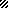 